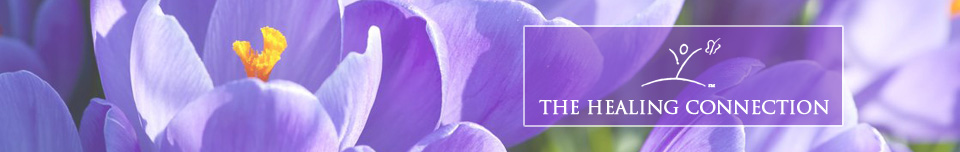 Introduction to Energy Medicine When:  Saturday, September 26, 2020

Time:  9:30 am – 4:30 pmFee:  $159, includes manual and lunchPresented by:  Peggy Koelliker, The Healing ConnectionAdvanced Eden Energy Medicine and EFT Practitioner440-930-5785, peggy@healconnect.com, www.healconnect.comHeld at:  River’s Edge, 3430 Rocky River Drive, Cleveland 44111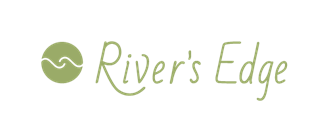 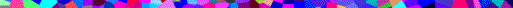 Register at https://www.riversedgecleveland.com/trainings or by phone at 216-688-1111.  Deadline for registration is September 19, 2020.